DATOS GENERALES__________________________________________Datos personales del alumnoApellido:......................................................... DNI Nº:......................................Nombre/s:...................................................... Legajo nº:................................... Dirección:....................................................... C.P. :...........................................                                                                    Teléfono:.....................................Localidad:....................................................... Especialidad:...............................e – mail:...................................................... Fecha de Nacimiento :....................Datos de    Razón Social:...................................................................................................... Dirección:........................................................ C.P.:...........................................Localidad:........................................................Te/Fax:.......................................e – mail:............................................................................................................Persona de contacto de :....................................................................Profesional Supervisor (Tutor):  .........................................................................Cargo del Profesional Supervisor (Tutor): ...........................................................Universidad Tecnológica Nacional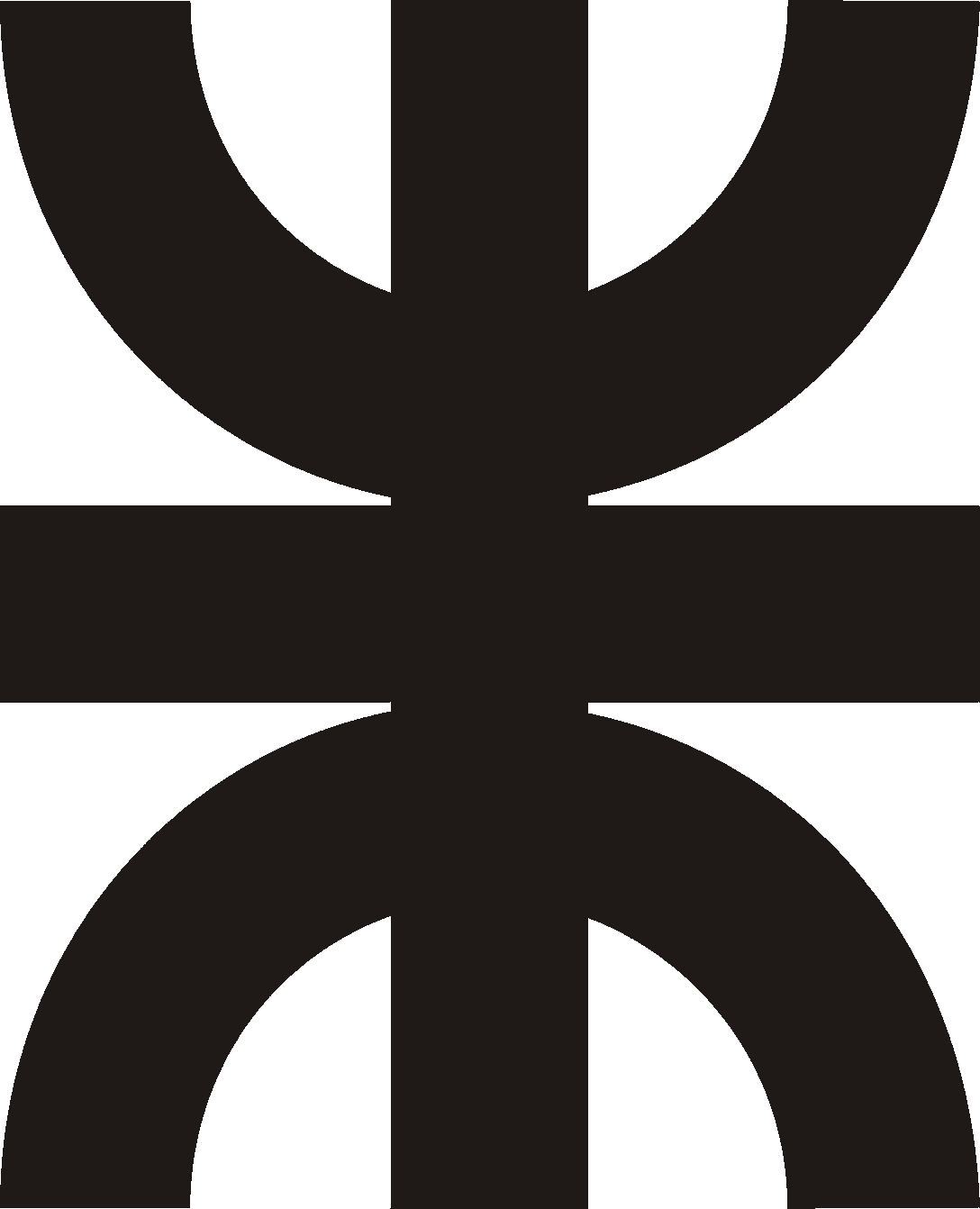 Facultad Regional CórdobaSOLICITUD INICIAL DE PSALUMNO / ENTIDADFecha:En caso de accidente de trabajo durante la realización de la PS, el Practicante ó , deberá dar aviso a  póliza contratada por esta cubrirá al alumno, desde el  quinto día hábil del mes siguiente a la aprobación efectuada por el Departamento del Proyecto y durante la realización de la PS, finalizada esta,   no se hace responsable por cualquier siniestro que pudiese ocurrir.Firma y sello del representante de  / Institución : 